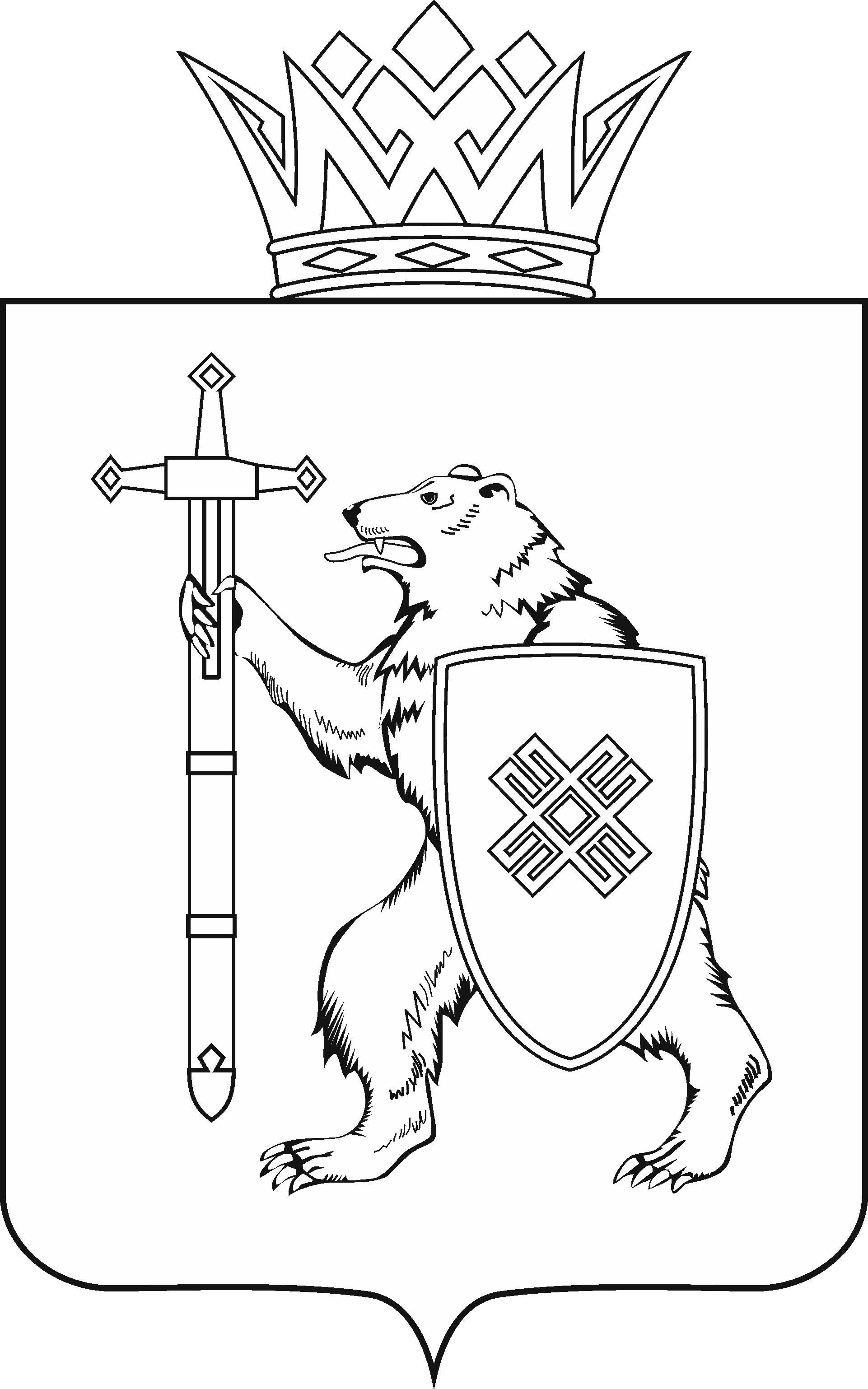 Тел. (8362) 64-14-16, 64-13-95, факс (8362) 64-14-11, E-mail: info@gsmari.ruПРОТОКОЛ № 60ЗАСЕДАНИЯ КОМИТЕТАПОВЕСТКА ДНЯ:1. О проекте постановления Государственного Собрания Республики Марий Эл «О назначении мирового судьи судебного участка № 41 Медведевского судебного района Республики Марий Эл».Комитет решил:1. Поддержать кандидатуру Артизанова Алексея Игоревича для назначения на трехлетний срок полномочий мировым судьей судебного участка № 41 Медведевского судебного района Республики Марий Эл.2. Проект постановления Государственного Собрания «О назначении мирового судьи судебного участка № 41 Медведевского судебного района Республики Марий Эл» поддержать и внести на рассмотрение тридцать пятой сессии.2. О проекте закона Республики Марий Эл «О внесении изменений 
в статью 6 Закона Республики Марий Эл «О регулировании земельных отношений в Республике Марий Эл».Комитет решил:1. Поддержать проект закона Республики Марий Эл «О внесении изменений в статью 6 Закона Республики Марий Эл «О регулировании земельных отношений в Республике Марий Эл» с учетом заключения правового управления Аппарата Государственного Собрания Республики Марий Эл.2. Направить проект закона Республики Марий Эл «О внесении изменений в статью 6 Закона Республики Марий Эл «О регулировании земельных отношений в Республике Марий Эл» на рассмотрение комитетов Государственного Собрания Республики Марий Эл.3. О проекте закона Республики Марий Эл «О внесении изменений 
в Закон Республики Марий Эл «О регулировании отношений в сфере оборота земель сельскохозяйственного назначения в Республике 
Марий Эл».Комитет решил:1. Поддержать проект закона Республики Марий Эл «О внесении изменений в Закон Республики Марий Эл «О регулировании отношений 
в сфере оборота земель сельскохозяйственного назначения в Республике 
Марий Эл».2. Направить проект закона Республики Марий Эл «О внесении изменений в Закон Республики Марий Эл «О регулировании отношений 
в сфере оборота земель сельскохозяйственного назначения в Республике 
Марий Эл» на рассмотрение комитетов Государственного Собрания Республики Марий Эл.4. О проекте закона Республики Марий Эл «О внесении изменения 
в статью 55 Закона Республики Марий Эл «О культуре».Комитет решил:Проект закона Республики Марий Эл «О внесении изменения 
в статью 55 Закона Республики Марий Эл «О культуре» поддержать и внести 
на рассмотрение тридцать пятой сессии Государственного Собрания Республики Марий Эл.5. О проекте закона Республики Марий Эл «О внесении изменений 
в Закон Республики Марий Эл «О выборах в органы местного самоуправления в Республике Марий Эл».Комитет решил:Проект закона Республики Марий Эл «О внесении изменений в Закон Республики Марий Эл «О выборах в органы местного самоуправления 
в Республике Марий Эл» поддержать и внести на рассмотрение тридцать пятой сессии Государственного Собрания Республики Марий Эл.6. О проекте закона Республики Марий Эл «О признании утратившими силу отдельных положений законодательных актов Республики Марий Эл в области социальной поддержки и социального обслуживания отдельных категорий граждан в Республике Марий Эл».Комитет решил:Проект закона Республики Марий Эл «О признании утратившими силу отдельных положений законодательных актов Республики Марий Эл 
в области социальной поддержки и социального обслуживания отдельных категорий граждан в Республике Марий Эл» поддержать и внести 
на рассмотрение тридцать пятой сессии Государственного Собрания Республики Марий Эл.7. О проекте закона Республики Марий Эл «О наделении органов местного самоуправления государственными полномочиями Республики Марий Эл по организации и осуществлению мероприятий по оказанию помощи лицам, находящимся в состоянии алкогольного, наркотического или иного токсического опьянения».Комитет решил:Проект закона Республики Марий Эл «О наделении органов местного самоуправления государственными полномочиями Республики Марий Эл 
по организации и осуществлению мероприятий по оказанию помощи лицам, находящимся в состоянии алкогольного, наркотического или иного токсического опьянения» поддержать и внести на рассмотрение тридцать пятой сессии Государственного Собрания Республики Марий Эл.8. О проекте закона Республики Марий Эл «О порядке уведомления лицами, замещающими государственные должности Республики 
Марий Эл, о фактах обращения в целях склонения их к совершению коррупционных правонарушений».Комитет решил:Проект закона Республики Марий Эл «О порядке уведомления лицами, замещающими государственные должности Республики Марий Эл, о фактах обращения в целях склонения их к совершению коррупционных правонарушений» поддержать и внести на рассмотрение тридцать пятой сессии Государственного Собрания Республики Марий Эл.9. О проекте закона Республики Марий Эл «О внесении изменений 
в некоторые законодательные акты Республики Марий Эл в области государственной гражданской службы Республики Марий Эл».Комитет решил:Проект закона Республики Марий Эл «О внесении изменений 
в некоторые законодательные акты Республики Марий Эл в области государственной гражданской службы Республики Марий Эл» поддержать и внести на рассмотрение тридцать пятой сессии Государственного Собрания Республики Марий Эл.10. О проекте закона Республики Марий Эл «О внесении изменения 
в статью 26 Закона Республики Марий Эл «Об административных правонарушениях в Республике Марий Эл».Комитет решил:Проект закона Республики Марий Эл «О внесении изменения в статью 26 Закона Республики Марий Эл «Об административных правонарушениях 
в Республике Марий Эл» поддержать и внести на рассмотрение тридцать пятой сессии Государственного Собрания Республики Марий Эл.11. О проекте постановления Государственного Собрания Республики Марий Эл «Об отчете министра внутренних дел по Республике Марий Эл 
о деятельности подчиненных органов внутренних дел за 2022 год».Комитет решил:Проект постановления Государственного Собрания Республики 
Марий Эл «Об отчете министра внутренних дел по Республике Марий Эл 
о деятельности подчиненных органов внутренних дел за 2022 год» поддержать и внести на рассмотрение тридцать пятой сессии Государственного Собрания Республики Марий Эл.12. О проекте постановления Государственного Собрания Республики Марий Эл «Об отчете о деятельности Государственной счетной палаты Республики Марий Эл в 2022 году».Комитет решил:Проект постановления Государственного Собрания Республики 
Марий Эл «Об отчете о деятельности Государственной счетной палаты Республики Марий Эл в 2022 году» поддержать и внести на рассмотрение тридцать пятой сессии Государственного Собрания Республики Марий Эл.13. О проекте закона Республики Марий Эл «О внесении изменений 
в отдельные законодательные акты Республики Марий Эл в области парламентской деятельности».Комитет решил:Проект закона Республики Марий Эл «О внесении изменений 
в отдельные законодательные акты Республики Марий Эл в области парламентской деятельности» поддержать и внести на рассмотрение тридцать пятой сессии Государственного Собрания Республики Марий Эл.14. О проекте закона Республики Марий Эл «О внесении изменений 
в некоторые законодательные акты Республики Марий Эл о выборах».Комитет решил:Проект закона Республики Марий Эл «О внесении изменений 
в некоторые законодательные акты Республики Марий Эл о выборах» поддержать и внести на рассмотрение тридцать пятой сессии Государственного Собрания Республики Марий Эл.15. О подготовке к весенне-полевым работам в Республике 
Марий Эл.Комитет решил:Информацию принять к сведению16. О проекте постановления Государственного Собрания Республики Марий Эл «О наградах законодательного органа государственной власти Республики Марий Эл».Комитет решил:Проект постановления Государственного Собрания Республики Марий Эл «О наградах законодательного органа государственной власти Республики Марий Эл» поддержать и внести на рассмотрение тридцать пятой сессии Государственного Собрания Республики Марий Эл.17. О проекте постановления Государственного Собрания Республики Марий Эл «О назначении члена Квалификационной коллегии судей Республики Марий Эл — представителя общественности».Комитет решил:1. Поддержать кандидатуру Крылова Анатолия Витальевича для назначения членом Квалификационной коллегии судей Республики Марий Эл.2. Проект постановления Республики Марий Эл «О назначении члена Квалификационной коллегии судей Республики Марий Эл — представителя общественности» поддержать и внести на рассмотрение тридцать пятой сессии Государственного Собрания Республики Марий Эл.18. О проекте постановления Государственного Собрания Республики Марий Эл «О досрочном прекращении полномочий члена Квалификационной коллегии судей Республики Марий Эл — представителя общественности Веснина Максима Алексеевича».Комитет решил:Проект постановления Республики Марий Эл «О досрочном прекращении полномочий члена Квалификационной коллегии судей Республики Марий Эл — представителя общественности Веснина Максима Алексеевича» поддержать и внести на рассмотрение тридцать пятой сессии Государственного Собрания Республики Марий Эл.19. О проекте постановления Государственного Собрания Республики Марий Эл «О Докладе Государственного Собрания Республики Марий Эл «О состоянии законодательства Республики 
Марий Эл в 2022 году».Комитет решил:Проект постановления Республики Марий Эл «О Докладе Государственного Собрания Республики Марий Эл «О состоянии законодательства Республики Марий Эл в 2022 году» поддержать и внести 
на рассмотрение тридцать пятой сессии Государственного Собрания Республики Марий Эл.20. О проекте постановления Государственного Собрания Республики Марий Эл «О Докладе «О деятельности Государственного Собрания Республики Марий Эл седьмого созыва за 2022 год».Комитет решил:Проект постановления Республики Марий Эл «О Докладе 
«О деятельности Государственного Собрания Республики Марий Эл седьмого созыва за 2022 год» поддержать и внести на рассмотрение тридцать пятой сессии Государственного Собрания Республики Марий Эл.21. О проекте постановления Государственного Собрания Республики Марий Эл «О применении меры ответственности в виде предупреждения к депутату Государственного Собрания Республики Марий Эл Заболотских А.В.».Комитет решил:Проект постановления Республики Марий Эл «О применении меры ответственности в виде предупреждения к депутату Государственного Собрания Республики Марий Эл Заболотских А.В.» поддержать и внести 
на рассмотрение тридцать пятой сессии Государственного Собрания Республики Марий Эл.22. О проекте постановления Государственного Собрания Республики Марий Эл «О внесении изменения в Постановление Государственного Собрания Республики Марий Эл «О комиссии Государственного Собрания Республики Марий Эл седьмого созыва по контролю за достоверностью сведений о доходах, об имуществе и обязательствах имущественного характера, представляемых депутатами Государственного Собрания Республики Марий Эл».Комитет решил:Проект постановления Республики Марий Эл «О внесении изменения 
в Постановление Государственного Собрания Республики Марий Эл 
«О комиссии Государственного Собрания Республики Марий Эл седьмого созыва по контролю за достоверностью сведений о доходах, об имуществе и обязательствах имущественного характера, представляемых депутатами Государственного Собрания Республики Марий Эл» поддержать и внести 
на рассмотрение тридцать пятой сессии Государственного Собрания Республики Марий Эл.23. О предложениях к повестке дня тридцать пятой сессии Государственного Собрания Республики Марий Эл.Комитет решил:Согласиться с предложенной повесткой дня тридцать пятой сессии Государственного Собрания Республики Марий Эл.24. О секретариате тридцать пятой сессии Государственного Собрания Республики Марий Эл.Комитет решил:Проект постановления Государственного Собрания Республики Марий Эл «О секретариате тридцать пятой сессии Государственного Собрания Республики Марий Эл» поддержать и внести на рассмотрение Государственного Собрания Республики Марий Эл.25. О порядке работы тридцать пятой сессии Государственного Собрания Республики Марий Эл.Комитет решил:Проект постановления Государственного Собрания Республики Марий Эл «О порядке работы тридцать пятой сессии Государственного Собрания Республики Марий Эл» поддержать и внести на рассмотрение Государственного Собрания Республики Марий Эл.26. О работе депутатов Государственного Собрания Республики 
Марий Эл седьмого созыва с избирателями в 2022 году.Комитет решил:Информацию принять к сведению27. Об участии депутатов Государственного Собрания Республики Марий Эл седьмого созыва в мероприятиях, проведенных Государственным Собранием Республики Марий Эл в 2022 году.Комитет решил:Информацию принять к сведению28. О приоритетных направлениях деятельности Государственного Собрания Республики Марий Эл седьмого созыва в 2023 году.Комитет решил:Информацию принять к сведению29. Разное.Информация о проектах федеральных законов, законодательных инициативах и обращениях законодательных (представительных) органов государственной власти субъектов Российской Федерации, поступивших на рассмотрение Комитета Проекты федеральных законов:30. О проекте федерального закона № 246261-8 «О внесении изменений в отдельные законодательные акты Российской Федерации» (в части дополнительной регламентации отгонного животноводства) – внесен Государственным Собранием – Эл Курултай Республики Алтай, депутатом Государственной Думы Р.В.Птицыным.31. О проекте федерального закона № 241812-8 «О внесении изменений в отдельные законодательные акты Российской Федерации» (в части обращения с животными без владельцев) – внесен Государственным Собранием – Курултай Республики Башкортостан, депутатом Государственной Думы Р.М.Марданшиным.32. О проекте федерального закона № 241797-8 «О внесении изменения в статью 9 Федерального закона «Об ответственном обращении с животными и о внесении изменений в отдельные законодательные акты Российской Федерации» (в части содержания домашних животных) – внесен Государственным Собранием – Курултай Республики Башкортостан, депутатом Государственной Думы Р.М.Марданшиным.33. О проекте федерального закона № 241819-8 «О внесении изменений в отдельные законодательные акты Российской Федерации» (в части маркирования и учета животных) – внесен Государственным Собранием – Курултай Республики Башкортостан, депутатом Государственной Думы Р.М.Марданшиным.34. О проекте федерального закона № 265445-8 «О внесении изменений в Водный кодекс Российской Федерации и статьи 15 и 16 Федерального закона «Об общих принципах организации местного самоуправления в Российской Федерации» (в целях совершенствования отношений в области использования и охраны водных объектов) – внесен Правительством Российской Федерации.35. О проекте федерального закона № 270099-8 «О внесении изменения в статью 29 Федерального закона «О животном мире» (в части регулирования ведения реестра зоологических коллекций) – внесен Правительством Российской Федерации.36. О проекте федерального закона № 270305-8 «О внесении изменений в Земельный кодекс Российской Федерации и отдельные законодательные акты Российской Федерации (в части совершенствования механизмов оформления прав на использование земельных участков, занятых линейными объектами) – внесен Правительством Российской Федерации.37. О проекте федерального закона № 261044-8 «О внесении изменений в отдельные законодательные акты Российской Федерации (в части устранения противоречий в сведениях государственных реестров) – внесен Правительством Российской Федерации.38. О проекте федерального закона № 274590-8 «О внесении изменений в Лесной кодекс Российской Федерации» (в целях совершенствования охраны лесов от пожаров, повышения эффективности привлечения федерального резерва экстренного реагирования) – внесен Правительством Российской Федерации.39. О проекте федерального закона № 263340-8 «О внесении изменений 
в статью 3 Федерального закона «О введении в действие Земельного кодекса Российской Федерации» и статьи 11 и 16.5 Федерального закона «О содействии развитию жилищного строительства» (в части расширения перечня категорий граждан, которые могут быть приняты в члены жилищно-строительного кооператива) – внесен Костромской областной Думы.40. О проекте федерального закона № 267846-8 «О внесении изменений 
в статьи 396 и 398 Земельного кодекса Российской Федерации 
(о предоставлении в аренду без торгов земельных участков, занятых мелиоративными лесами)– внесен сенаторами Российской Федерации А.В.Яцкиным, М.В.Рукавишниковой и др.41. О проекте федерального закона № 264349-8 «О внесении изменений 
в статью 49 Федерального закона «Об основах охраны здоровья граждан 
в Российской Федерации» и в Закон Российской Федерации «О ветеринарии» 
(в части уточнения терминологии) – внесен депутатом Государственной Думы С.В.Лисовским.42. О проекте федерального закона № 1137848 «О внесении изменений 
в статьи 4 и 11 Федерального закона «Об ответственном обращении 
с животными и о внесении изменений в отдельные законодательные акты Российской Федерации» (в части обращения с животными) – внесен Московской городской Думой.43. О проекте федерального закона № 280498-8 «О внесении изменений 
в Федеральный закон «О недрах» (в целях регулирования вопросов стимулирования геологического изучения, разведки и добычи стратегических видов полезных ископаемых) – внесен депутатами Государственной Думы Ф.С.Тумусовым, Ю.И.Григорьевым.44. О проекте федерального закона № 232894-8 «О внесении изменений 
в некоторые законодательные акты Российской Федерации» (в части регулирования размещения лыжных трас, троп и дорожек) – внесен сенаторами Российской Федерации А.В.Двойных, Е.Г.Зленко и др.Законодательные инициативы:45. О законодательной инициативе Законодательного Собрания Челябинской области по внесению в Государственную Думу Федерального Собрания Российской Федерации проекта федерального закона «О внесении изменения в статью 3911 Земельного кодекса Российской Федерации.По вопросам 30 – 45 о проектах федеральных законов, законодательных инициативах и обращениях законодательных (представительных) органов государственной власти субъекта Российской Федерации, поступивших на рассмотрение Комитета, Комитет решил:Информацию, представленную по данным вопросам, принять к сведению.МАРИЙ ЭЛ РЕСПУБЛИКЫН КУГЫЖАНЫШ ПОГЫНЖОАГРОПРОМЫШЛЕННЫЙ КОМПЛЕКСЫМ ВИЯҥДЫМЕ, ЭКОЛОГИЙ ДА ПӰРТӰС ДЕНЕ ПАЙДАЛАНЫМЕ ШОТЫШТО КОМИТЕТЛенин проспект, 29-ше, Йошкар-Ола, 424001ГОСУДАРСТВЕННОЕ СОБРАНИЕ РЕСПУБЛИКИ МАРИЙ ЭЛКОМИТЕТ ПО РАЗВИТИЮАГРОПРОМЫШЛЕННОГОКОМПЛЕКСА, ЭКОЛОГИИ И ПРИРОДОПОЛЬЗОВАНИЮЛенинский проспект, 29, г. Йошкар-Ола, 42400116 февраля 2023 года 10.00Зал заседанийГосударственного Собрания Республики Марий Эл 